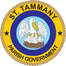 ST. TAMMANY PARISH GOVERNMENTSTATEMENT OF QUALIFICATIONS FORMProfessional Services Category:  Indicate one of the following*.  *Note: A separate SOQ must be completed by each Individual or Firm if more than one service category is applicable. The only exception is for engineering categories. Individuals or Firms may select multiple engineering categories and submit a single SOQ. Professional Services Category:  Indicate one of the following*.  *Note: A separate SOQ must be completed by each Individual or Firm if more than one service category is applicable. The only exception is for engineering categories. Individuals or Firms may select multiple engineering categories and submit a single SOQ. Professional Services Category:  Indicate one of the following*.  *Note: A separate SOQ must be completed by each Individual or Firm if more than one service category is applicable. The only exception is for engineering categories. Individuals or Firms may select multiple engineering categories and submit a single SOQ. ST. TAMMANY PARISH GOVERNMENTSTATEMENT OF QUALIFICATIONS FORMIndividual or Firm Name and Address:                             Individual or Firm Name and Address:                             2a. Principal Contact Information:2b. Individuals or Firms domiciled in or with branch office in Louisiana must list current Occupational License:Number of Personnel by Discipline:  List each person only once, by primary function. Note: All Architects, Engineers, and Surveyors listed must be currently registered and/or licensed for work in the State of Louisiana. List all subcontractors anticipated for this professional services category:List all subcontractors anticipated for this professional services category:List all subcontractors anticipated for this professional services category:Name and AddressSpecialtyWorked with Prime Before(Yes or No)1)	2)	3)4)5)Work by Individual or Firm which best illustrates current qualifications relevant to the professional service category indicated in Section 1. List no more than 10 projects. Work by Individual or Firm which best illustrates current qualifications relevant to the professional service category indicated in Section 1. List no more than 10 projects. Work by Individual or Firm which best illustrates current qualifications relevant to the professional service category indicated in Section 1. List no more than 10 projects. Work by Individual or Firm which best illustrates current qualifications relevant to the professional service category indicated in Section 1. List no more than 10 projects. Work by Individual or Firm which best illustrates current qualifications relevant to the professional service category indicated in Section 1. List no more than 10 projects. Work by Individual or Firm which best illustrates current qualifications relevant to the professional service category indicated in Section 1. List no more than 10 projects. Work by Individual or Firm which best illustrates current qualifications relevant to the professional service category indicated in Section 1. List no more than 10 projects. Estimated Cost (in thousands)Estimated Cost (in thousands)Project Name and LocationNature of Individual or Firm’s ResponsibilityProject Owner’s Name and AddressCompletion Date (Actual or Estimated)Completion Date (Actual or Estimated)Entire ProjectAmount for Which Individual or Firm Was/Is Responsible1)2)3)4)5)Estimated Cost (in thousandsEstimated Cost (in thousandsProject Name and LocationNature of Individual or Firm’s ResponsibilityProject Owner’s Name and AddressCompletion Date (Actual or Estimated)Completion Date (Actual or Estimated)Completion Date (Actual or Estimated)Entire ProjectAmount for Which Individual or Firm Was/Is Responsible6)7)8) 9)10)Please provide any additional information, description of resources or supporting qualifications for the services category indicated in Section 1:Please provide any additional information, description of resources or supporting qualifications for the services category indicated in Section 1:Please provide any additional information, description of resources or supporting qualifications for the services category indicated in Section 1:1) General:1) General:1) General:2) Professional Training and Experience:2) Professional Training and Experience:2) Professional Training and Experience:3) Size of Firm:3) Size of Firm:3) Size of Firm:4) Capacity for Timely Completion of the Project:4) Capacity for Timely Completion of the Project:4) Capacity for Timely Completion of the Project:5) Past Performance on Public Sector Projects:5) Past Performance on Public Sector Projects:5) Past Performance on Public Sector Projects:6) Location of Principle Office:6) Location of Principle Office:6) Location of Principle Office:7) The Individual or Firm is or has been in an Adversarial Legal Proceeding and/or Dispute with the Parish within the Last Five (5) years: ____ YES, or ____ NO.  If YES, Please Provide Additional Information: 7) The Individual or Firm is or has been in an Adversarial Legal Proceeding and/or Dispute with the Parish within the Last Five (5) years: ____ YES, or ____ NO.  If YES, Please Provide Additional Information: 7) The Individual or Firm is or has been in an Adversarial Legal Proceeding and/or Dispute with the Parish within the Last Five (5) years: ____ YES, or ____ NO.  If YES, Please Provide Additional Information: 8) Prior Successful Completion of Projects of the Type and Nature of this Category of Professional Services:8) Prior Successful Completion of Projects of the Type and Nature of this Category of Professional Services:8) Prior Successful Completion of Projects of the Type and Nature of this Category of Professional Services:9) Registered as a Disadvantaged Business Enterprise (DBE) with State of Louisiana. Registration information is available on the State DBE site: http://www8.dotd.louisiana.gov/ucp/ .  Please attach the Certification issued by State of Louisiana. 9) Registered as a Disadvantaged Business Enterprise (DBE) with State of Louisiana. Registration information is available on the State DBE site: http://www8.dotd.louisiana.gov/ucp/ .  Please attach the Certification issued by State of Louisiana. 9) Registered as a Disadvantaged Business Enterprise (DBE) with State of Louisiana. Registration information is available on the State DBE site: http://www8.dotd.louisiana.gov/ucp/ .  Please attach the Certification issued by State of Louisiana. Contributions made to Elected Officials of St. Tammany Parish: Contributions made to Elected Officials of St. Tammany Parish: Contributions made to Elected Officials of St. Tammany Parish: Name of Elected Official: Contribution Amount (list singly): Date Contributed: SOQs shall only be submitted in PDF format via email or compact disc. Due to system specifications, emailed SOQs documents may not exceed 20MB. Printed SOQs will not be accepted. SOQs will not be accepted after the deadline. Individuals or firms evaluated as qualified must be Active and “In Good Standing” with the Louisiana Secretary of State and licensed to do business in the State of Louisiana. SOQs must include a completed Form W-9 available at, www.irs.gov/pub/irs-pdf/fw9.pdf and as applicable, a State of Louisiana DBE Certification. SOQs shall only be submitted in PDF format via email or compact disc. Due to system specifications, emailed SOQs documents may not exceed 20MB. Printed SOQs will not be accepted. SOQs will not be accepted after the deadline. Individuals or firms evaluated as qualified must be Active and “In Good Standing” with the Louisiana Secretary of State and licensed to do business in the State of Louisiana. SOQs must include a completed Form W-9 available at, www.irs.gov/pub/irs-pdf/fw9.pdf and as applicable, a State of Louisiana DBE Certification. SOQs shall only be submitted in PDF format via email or compact disc. Due to system specifications, emailed SOQs documents may not exceed 20MB. Printed SOQs will not be accepted. SOQs will not be accepted after the deadline. Individuals or firms evaluated as qualified must be Active and “In Good Standing” with the Louisiana Secretary of State and licensed to do business in the State of Louisiana. SOQs must include a completed Form W-9 available at, www.irs.gov/pub/irs-pdf/fw9.pdf and as applicable, a State of Louisiana DBE Certification. The below signatory certifies that the foregoing is a true and accurate statement of facts.The below signatory certifies that the foregoing is a true and accurate statement of facts.The below signatory certifies that the foregoing is a true and accurate statement of facts.